Cerințe privind introducerea pe piață a echipamentelor radio (în conformitate cu Directiva 2014/53/UE) AvertismentPrezenta fișă informativă este destinată să ajute la interpretarea cerințelor privind introducerea pe piață a echipamentelor radio (în conformitate cu Directiva 2014/53/UE). Prezentul document este disponibil pentru public fără să aibă caracterul obligatoriu al unui act juridic, adoptat de oricare dintre instituțiile din UE. În cazul în care apar neconcordanțe între dispozițiile Directivei și prezenta fișă informativă, vor fi luate în considerare prevederile din Directivă.Informații cu caracter generalDirectiva 1999/5/CE (Directiva R&TTE) a fost abrogată de Directiva 2014/53/UE a Parlamentului European și a Consiliului din 16 aprilie 2014 privind armonizarea legislației statelor membre referitoare la punerea la dispoziție pe piață a echipamentelor radio (RED) din 13 iunie 2016. Din 13 iunie 2017, pentru echipamentele radio se va aplica doar RED. În ceea ce privește echipamentele terminale de telecomunicații pe fir, începând din 13 iunie 2016, acestea sunt reglementate de Directiva EMC 2014/30/UE.Statele membre vor lua măsurile corespunzătoare pentru a se asigura că echipamentele radio sunt puse la dispoziție pe piață numai dacă sunt în conformitate cu prevederile din RED.Definiții (Articolul 2 din RED)„echipament radio” înseamnă un produs electric sau electronic care emite și/sau recepționează intenționat unde radio în scopul efectuării comunicațiilor radio și/sau radiodeterminării sau un produs electric sau electronic care trebuie să fie completat cu un accesoriu, cum ar fi o antenă, astfel încât să emită și/sau să recepționeze intenționat unde radio în scopul efectuării comunicațiilor radio și/sau radiodeterminării; „comunicații radio” înseamnă comunicații prin intermediul undelor radio;„unde radio” înseamnă unde electromagnetice ale căror frecvențe sunt mai joase de 3 000 GHz și care se propagă în spațiu fără ghidaj artificial;„punere la dispoziție pe piață” înseamnă furnizarea unui echipament radio pentru distribuție, consum sau uz pe piața Uniunii în cursul unei activități comerciale, contra cost sau gratuit; „introducere pe piață” înseamnă punerea la dispoziție pentru prima dată a unui echipament radio pe piața Uniunii;„punere în funcțiune” înseamnă prima utilizare a echipamentului radio pe teritoriul Uniunii de către utilizatorul final;„operatori economici” înseamnă producătorul, reprezentantul autorizat, importatorul și distribuitorul;„producător” înseamnă orice persoană fizică sau juridică ce fabrică un echipament radio sau pentru care se proiectează sau se fabrică un astfel de echipament radio și care comercializează echipamentul în cauză sub numele sau marca sa;„importator” înseamnă orice persoană fizică sau juridică stabilită în Uniune, care introduce pe piața Uniunii un echipament radio dintr-o țară terță;„distribuitor” înseamnă orice persoană fizică sau juridică din lanțul de furnizare, alta decât producătorul sau importatorul, care pune la dispoziție pe piață un echipament radio.Situațiile în care obligațiile producătorilor se aplică importatorilor și distribuitorilor:Un importator sau un distribuitor este considerat producător în sensul prezentei directive și este supus obligațiilor ce îi revin producătorului în temeiul Articolului 10 atunci când introduce pe piață echipamente radio sub numele sau marca sa sau modifică echipamente radio deja introduse pe piață într-o manieră care poate afecta conformitatea cu prezenta directivă (Articolul 14 din RED).Link-uri/informații utile cu privire la (RED)Informații cu caracter general cu privire la RED:http://ec.europa.eu/growth/sectors/electrical-engineering/red-directive_enÎntrebări și răspunsuri frecvente (FAQ) privind RED:https://ec.europa.eu/docsroom/documents/24921Ghidul RED:https://ec.europa.eu/docsroom/documents/33162Ghidul Albastru:https://eur-lex.europa.eu/legal-content/DE/TXT/?uri=CELEX%3A52016XC0726%2802%29Regulamentul de punere în aplicare al Comisiei cu privire la prezentarea informațiilor prevăzute la Articolul 10 Alineatul 10:https://eur-lex.europa.eu/legal-content/EN/TXT/?qid=1500653954168&uri=CELEX:32017R1354Link către pagina grupurilor ADCO (Administrative Cooperation Groups):http://ec.europa.eu/growth/single-market/goods/building-blocks/market-surveillance/organisation/administrative-cooperation-groups_enCerințe privind limba națională prevăzute de implementarea RED la nivel național:https://ec.europa.eu/docsroom/documents/28343Informarea privind utilizarea spectrului radio în Europa se realizează prin sistemul EFIS (ECO Frequency Information System) https://www.efis.cept.org/ Cerințe obligatorii:       Cerințe obligatorii cu posibilitatea de a alege între opțiunile indicate:Recomandat să sprijine autoritățile de supraveghere a pieței și consumatorii (fără a fi obligatorii din punct de vedere legal):(Versiunea 2020/04/24)Directiva 2014/53/UE a Parlamentului European și a Consiliului din 16 aprilie 2014 privind echipamentele radio Fișă de informații privind obligațiile asociate cu introducerea pe piață a echipamentelor în conformitate cu REDDirectiva 2014/53/UE a Parlamentului European și a Consiliului din 16 aprilie 2014 privind echipamentele radio Fișă de informații privind obligațiile asociate cu introducerea pe piață a echipamentelor în conformitate cu REDDirectiva 2014/53/UE a Parlamentului European și a Consiliului din 16 aprilie 2014 privind echipamentele radio Fișă de informații privind obligațiile asociate cu introducerea pe piață a echipamentelor în conformitate cu REDDirectiva 2014/53/UE a Parlamentului European și a Consiliului din 16 aprilie 2014 privind echipamentele radio Fișă de informații privind obligațiile asociate cu introducerea pe piață a echipamentelor în conformitate cu REDDirectiva 2014/53/UE a Parlamentului European și a Consiliului din 16 aprilie 2014 privind echipamentele radio Fișă de informații privind obligațiile asociate cu introducerea pe piață a echipamentelor în conformitate cu REDDirectiva 2014/53/UE a Parlamentului European și a Consiliului din 16 aprilie 2014 privind echipamentele radio Fișă de informații privind obligațiile asociate cu introducerea pe piață a echipamentelor în conformitate cu REDDirectiva 2014/53/UE a Parlamentului European și a Consiliului din 16 aprilie 2014 privind echipamentele radio Fișă de informații privind obligațiile asociate cu introducerea pe piață a echipamentelor în conformitate cu REDDirectiva 2014/53/UE a Parlamentului European și a Consiliului din 16 aprilie 2014 privind echipamentele radio Fișă de informații privind obligațiile asociate cu introducerea pe piață a echipamentelor în conformitate cu REDDirectiva 2014/53/UE a Parlamentului European și a Consiliului din 16 aprilie 2014 privind echipamentele radio Fișă de informații privind obligațiile asociate cu introducerea pe piață a echipamentelor în conformitate cu REDDirectiva 2014/53/UE a Parlamentului European și a Consiliului din 16 aprilie 2014 privind echipamentele radio Fișă de informații privind obligațiile asociate cu introducerea pe piață a echipamentelor în conformitate cu REDDirectiva 2014/53/UE a Parlamentului European și a Consiliului din 16 aprilie 2014 privind echipamentele radio Fișă de informații privind obligațiile asociate cu introducerea pe piață a echipamentelor în conformitate cu REDDirectiva 2014/53/UE a Parlamentului European și a Consiliului din 16 aprilie 2014 privind echipamentele radio Fișă de informații privind obligațiile asociate cu introducerea pe piață a echipamentelor în conformitate cu REDDirectiva 2014/53/UE a Parlamentului European și a Consiliului din 16 aprilie 2014 privind echipamentele radio Fișă de informații privind obligațiile asociate cu introducerea pe piață a echipamentelor în conformitate cu REDDirectiva 2014/53/UE a Parlamentului European și a Consiliului din 16 aprilie 2014 privind echipamentele radio Fișă de informații privind obligațiile asociate cu introducerea pe piață a echipamentelor în conformitate cu REDDirectiva 2014/53/UE a Parlamentului European și a Consiliului din 16 aprilie 2014 privind echipamentele radio Fișă de informații privind obligațiile asociate cu introducerea pe piață a echipamentelor în conformitate cu REDCerințe administrative privind introducerea pe piață a echipamentelorCerințe administrative privind introducerea pe piață a echipamentelorCerințe administrative privind introducerea pe piață a echipamentelorCerințe administrative privind introducerea pe piață a echipamentelorCerințe administrative privind introducerea pe piață a echipamentelorComentarii:Comentarii:Comentarii:Comentarii:Comentarii:Comentarii:Comentarii:Evaluarea conformității Evaluarea conformității Evaluarea conformității Producătorul efectuează o evaluare a conformității echipamentului radio pentru a demonstra îndeplinirea cerințelor esențiale prevăzute la Articolul 3. Evaluarea conformității ține seama de toate condițiile de funcționare prevăzute, iar pentru cerința esențială prevăzută la Articolul 3  Alineatul 1 Litera a din RED evaluarea va ține seama, de asemenea, de condițiile previzibile în mod rezonabil. În cazul în care echipamentele radio pot avea configurații diferite, evaluarea conformității determină dacă echipamentul radio îndeplinește cerințele esențiale prevăzute la Articolul 3 în toate configurațiile posibile (Articolul 17 Alineatul 1 din RED).Producătorii demonstrează conformitatea echipamentelor radio prin oricare dintre următoarele proceduri de evaluare a conformității (a se vedea aplicabilitatea așa cum este prevăzută în Articolul 17 din RED): controlul intern al producției (Anexa II din RED)examinarea UE de tip care este urmată de conformitatea de tip pe baza controlului intern al producției (Anexa III din RED)conformitatea pe baza asigurării complete a calității (Anexa IV din RED).În cazul în care s-a demonstrat conformitatea echipamentelor radio cu cerințele aplicabile prin procedura de evaluare a conformității menționată, producătorii întocmesc o declarație UE de conformitate și aplică marcajul CE (Articolul 10 Alineatul 3 din RED).Producătorul efectuează o evaluare a conformității echipamentului radio pentru a demonstra îndeplinirea cerințelor esențiale prevăzute la Articolul 3. Evaluarea conformității ține seama de toate condițiile de funcționare prevăzute, iar pentru cerința esențială prevăzută la Articolul 3  Alineatul 1 Litera a din RED evaluarea va ține seama, de asemenea, de condițiile previzibile în mod rezonabil. În cazul în care echipamentele radio pot avea configurații diferite, evaluarea conformității determină dacă echipamentul radio îndeplinește cerințele esențiale prevăzute la Articolul 3 în toate configurațiile posibile (Articolul 17 Alineatul 1 din RED).Producătorii demonstrează conformitatea echipamentelor radio prin oricare dintre următoarele proceduri de evaluare a conformității (a se vedea aplicabilitatea așa cum este prevăzută în Articolul 17 din RED): controlul intern al producției (Anexa II din RED)examinarea UE de tip care este urmată de conformitatea de tip pe baza controlului intern al producției (Anexa III din RED)conformitatea pe baza asigurării complete a calității (Anexa IV din RED).În cazul în care s-a demonstrat conformitatea echipamentelor radio cu cerințele aplicabile prin procedura de evaluare a conformității menționată, producătorii întocmesc o declarație UE de conformitate și aplică marcajul CE (Articolul 10 Alineatul 3 din RED).Producătorul efectuează o evaluare a conformității echipamentului radio pentru a demonstra îndeplinirea cerințelor esențiale prevăzute la Articolul 3. Evaluarea conformității ține seama de toate condițiile de funcționare prevăzute, iar pentru cerința esențială prevăzută la Articolul 3  Alineatul 1 Litera a din RED evaluarea va ține seama, de asemenea, de condițiile previzibile în mod rezonabil. În cazul în care echipamentele radio pot avea configurații diferite, evaluarea conformității determină dacă echipamentul radio îndeplinește cerințele esențiale prevăzute la Articolul 3 în toate configurațiile posibile (Articolul 17 Alineatul 1 din RED).Producătorii demonstrează conformitatea echipamentelor radio prin oricare dintre următoarele proceduri de evaluare a conformității (a se vedea aplicabilitatea așa cum este prevăzută în Articolul 17 din RED): controlul intern al producției (Anexa II din RED)examinarea UE de tip care este urmată de conformitatea de tip pe baza controlului intern al producției (Anexa III din RED)conformitatea pe baza asigurării complete a calității (Anexa IV din RED).În cazul în care s-a demonstrat conformitatea echipamentelor radio cu cerințele aplicabile prin procedura de evaluare a conformității menționată, producătorii întocmesc o declarație UE de conformitate și aplică marcajul CE (Articolul 10 Alineatul 3 din RED).Producătorul efectuează o evaluare a conformității echipamentului radio pentru a demonstra îndeplinirea cerințelor esențiale prevăzute la Articolul 3. Evaluarea conformității ține seama de toate condițiile de funcționare prevăzute, iar pentru cerința esențială prevăzută la Articolul 3  Alineatul 1 Litera a din RED evaluarea va ține seama, de asemenea, de condițiile previzibile în mod rezonabil. În cazul în care echipamentele radio pot avea configurații diferite, evaluarea conformității determină dacă echipamentul radio îndeplinește cerințele esențiale prevăzute la Articolul 3 în toate configurațiile posibile (Articolul 17 Alineatul 1 din RED).Producătorii demonstrează conformitatea echipamentelor radio prin oricare dintre următoarele proceduri de evaluare a conformității (a se vedea aplicabilitatea așa cum este prevăzută în Articolul 17 din RED): controlul intern al producției (Anexa II din RED)examinarea UE de tip care este urmată de conformitatea de tip pe baza controlului intern al producției (Anexa III din RED)conformitatea pe baza asigurării complete a calității (Anexa IV din RED).În cazul în care s-a demonstrat conformitatea echipamentelor radio cu cerințele aplicabile prin procedura de evaluare a conformității menționată, producătorii întocmesc o declarație UE de conformitate și aplică marcajul CE (Articolul 10 Alineatul 3 din RED).Producătorul efectuează o evaluare a conformității echipamentului radio pentru a demonstra îndeplinirea cerințelor esențiale prevăzute la Articolul 3. Evaluarea conformității ține seama de toate condițiile de funcționare prevăzute, iar pentru cerința esențială prevăzută la Articolul 3  Alineatul 1 Litera a din RED evaluarea va ține seama, de asemenea, de condițiile previzibile în mod rezonabil. În cazul în care echipamentele radio pot avea configurații diferite, evaluarea conformității determină dacă echipamentul radio îndeplinește cerințele esențiale prevăzute la Articolul 3 în toate configurațiile posibile (Articolul 17 Alineatul 1 din RED).Producătorii demonstrează conformitatea echipamentelor radio prin oricare dintre următoarele proceduri de evaluare a conformității (a se vedea aplicabilitatea așa cum este prevăzută în Articolul 17 din RED): controlul intern al producției (Anexa II din RED)examinarea UE de tip care este urmată de conformitatea de tip pe baza controlului intern al producției (Anexa III din RED)conformitatea pe baza asigurării complete a calității (Anexa IV din RED).În cazul în care s-a demonstrat conformitatea echipamentelor radio cu cerințele aplicabile prin procedura de evaluare a conformității menționată, producătorii întocmesc o declarație UE de conformitate și aplică marcajul CE (Articolul 10 Alineatul 3 din RED).Atunci când, în evaluarea conformității cu cerințele esențiale prevăzute la Articolul 3 Alineatele 2 și 3, nu s-a aplicat sau nu s-a aplicat decât parțial un standard armonizat publicat în Jurnalul Oficial al Uniunii Europene sau în cazul în care astfel de standarde armonizate nu există, se aplică fie procedura prevăzută în Anexa III, fie cea prevăzută în Anexa IV (Articolul 17 Alineatul 4 din RED).Importatorii se asigură că producătorul a efectuat procedura de evaluare a conformității corespunzătoare (Articolul 12 Alineatul 2 din RED).Atunci când, în evaluarea conformității cu cerințele esențiale prevăzute la Articolul 3 Alineatele 2 și 3, nu s-a aplicat sau nu s-a aplicat decât parțial un standard armonizat publicat în Jurnalul Oficial al Uniunii Europene sau în cazul în care astfel de standarde armonizate nu există, se aplică fie procedura prevăzută în Anexa III, fie cea prevăzută în Anexa IV (Articolul 17 Alineatul 4 din RED).Importatorii se asigură că producătorul a efectuat procedura de evaluare a conformității corespunzătoare (Articolul 12 Alineatul 2 din RED).Atunci când, în evaluarea conformității cu cerințele esențiale prevăzute la Articolul 3 Alineatele 2 și 3, nu s-a aplicat sau nu s-a aplicat decât parțial un standard armonizat publicat în Jurnalul Oficial al Uniunii Europene sau în cazul în care astfel de standarde armonizate nu există, se aplică fie procedura prevăzută în Anexa III, fie cea prevăzută în Anexa IV (Articolul 17 Alineatul 4 din RED).Importatorii se asigură că producătorul a efectuat procedura de evaluare a conformității corespunzătoare (Articolul 12 Alineatul 2 din RED).Atunci când, în evaluarea conformității cu cerințele esențiale prevăzute la Articolul 3 Alineatele 2 și 3, nu s-a aplicat sau nu s-a aplicat decât parțial un standard armonizat publicat în Jurnalul Oficial al Uniunii Europene sau în cazul în care astfel de standarde armonizate nu există, se aplică fie procedura prevăzută în Anexa III, fie cea prevăzută în Anexa IV (Articolul 17 Alineatul 4 din RED).Importatorii se asigură că producătorul a efectuat procedura de evaluare a conformității corespunzătoare (Articolul 12 Alineatul 2 din RED).Atunci când, în evaluarea conformității cu cerințele esențiale prevăzute la Articolul 3 Alineatele 2 și 3, nu s-a aplicat sau nu s-a aplicat decât parțial un standard armonizat publicat în Jurnalul Oficial al Uniunii Europene sau în cazul în care astfel de standarde armonizate nu există, se aplică fie procedura prevăzută în Anexa III, fie cea prevăzută în Anexa IV (Articolul 17 Alineatul 4 din RED).Importatorii se asigură că producătorul a efectuat procedura de evaluare a conformității corespunzătoare (Articolul 12 Alineatul 2 din RED).Atunci când, în evaluarea conformității cu cerințele esențiale prevăzute la Articolul 3 Alineatele 2 și 3, nu s-a aplicat sau nu s-a aplicat decât parțial un standard armonizat publicat în Jurnalul Oficial al Uniunii Europene sau în cazul în care astfel de standarde armonizate nu există, se aplică fie procedura prevăzută în Anexa III, fie cea prevăzută în Anexa IV (Articolul 17 Alineatul 4 din RED).Importatorii se asigură că producătorul a efectuat procedura de evaluare a conformității corespunzătoare (Articolul 12 Alineatul 2 din RED).Atunci când, în evaluarea conformității cu cerințele esențiale prevăzute la Articolul 3 Alineatele 2 și 3, nu s-a aplicat sau nu s-a aplicat decât parțial un standard armonizat publicat în Jurnalul Oficial al Uniunii Europene sau în cazul în care astfel de standarde armonizate nu există, se aplică fie procedura prevăzută în Anexa III, fie cea prevăzută în Anexa IV (Articolul 17 Alineatul 4 din RED).Importatorii se asigură că producătorul a efectuat procedura de evaluare a conformității corespunzătoare (Articolul 12 Alineatul 2 din RED).Documentația tehnicăDocumentația tehnicăDocumentația tehnicăProducătorii întocmesc documentația tehnică menționată la Articolul 21 din RED. Producătorii păstrează documentația tehnică și declarația UE de conformitate timp de 10 ani după introducerea pe piață a echipamentelor radio (Articolul 10 Alineatul 3 și Articolul 10 Alineatul 4). Documentația tehnică se întocmește înainte de introducerea pe piață a echipamentului radio și se actualizează în permanență. Conținutul documentației tehnice este descris în Anexa V la RED. Documentația tehnică va cuprinde întotdeauna o analiză și o evaluare adecvate a riscului (riscurilor).Producătorii întocmesc documentația tehnică menționată la Articolul 21 din RED. Producătorii păstrează documentația tehnică și declarația UE de conformitate timp de 10 ani după introducerea pe piață a echipamentelor radio (Articolul 10 Alineatul 3 și Articolul 10 Alineatul 4). Documentația tehnică se întocmește înainte de introducerea pe piață a echipamentului radio și se actualizează în permanență. Conținutul documentației tehnice este descris în Anexa V la RED. Documentația tehnică va cuprinde întotdeauna o analiză și o evaluare adecvate a riscului (riscurilor).Producătorii întocmesc documentația tehnică menționată la Articolul 21 din RED. Producătorii păstrează documentația tehnică și declarația UE de conformitate timp de 10 ani după introducerea pe piață a echipamentelor radio (Articolul 10 Alineatul 3 și Articolul 10 Alineatul 4). Documentația tehnică se întocmește înainte de introducerea pe piață a echipamentului radio și se actualizează în permanență. Conținutul documentației tehnice este descris în Anexa V la RED. Documentația tehnică va cuprinde întotdeauna o analiză și o evaluare adecvate a riscului (riscurilor).Producătorii întocmesc documentația tehnică menționată la Articolul 21 din RED. Producătorii păstrează documentația tehnică și declarația UE de conformitate timp de 10 ani după introducerea pe piață a echipamentelor radio (Articolul 10 Alineatul 3 și Articolul 10 Alineatul 4). Documentația tehnică se întocmește înainte de introducerea pe piață a echipamentului radio și se actualizează în permanență. Conținutul documentației tehnice este descris în Anexa V la RED. Documentația tehnică va cuprinde întotdeauna o analiză și o evaluare adecvate a riscului (riscurilor).Producătorii întocmesc documentația tehnică menționată la Articolul 21 din RED. Producătorii păstrează documentația tehnică și declarația UE de conformitate timp de 10 ani după introducerea pe piață a echipamentelor radio (Articolul 10 Alineatul 3 și Articolul 10 Alineatul 4). Documentația tehnică se întocmește înainte de introducerea pe piață a echipamentului radio și se actualizează în permanență. Conținutul documentației tehnice este descris în Anexa V la RED. Documentația tehnică va cuprinde întotdeauna o analiză și o evaluare adecvate a riscului (riscurilor).De asemenea, importatorii păstrează o copie a declarației UE de conformitate la dispoziția autorităților de supraveghere a pieței pentru o perioadă de 10 ani după introducerea pe piață a echipamentelor radio și se asigură că documentația tehnică poate fi pusă la dispoziția acestor autorități, la cerere (Articolul 12 Alineatul 8).De asemenea, importatorii păstrează o copie a declarației UE de conformitate la dispoziția autorităților de supraveghere a pieței pentru o perioadă de 10 ani după introducerea pe piață a echipamentelor radio și se asigură că documentația tehnică poate fi pusă la dispoziția acestor autorități, la cerere (Articolul 12 Alineatul 8).De asemenea, importatorii păstrează o copie a declarației UE de conformitate la dispoziția autorităților de supraveghere a pieței pentru o perioadă de 10 ani după introducerea pe piață a echipamentelor radio și se asigură că documentația tehnică poate fi pusă la dispoziția acestor autorități, la cerere (Articolul 12 Alineatul 8).De asemenea, importatorii păstrează o copie a declarației UE de conformitate la dispoziția autorităților de supraveghere a pieței pentru o perioadă de 10 ani după introducerea pe piață a echipamentelor radio și se asigură că documentația tehnică poate fi pusă la dispoziția acestor autorități, la cerere (Articolul 12 Alineatul 8).De asemenea, importatorii păstrează o copie a declarației UE de conformitate la dispoziția autorităților de supraveghere a pieței pentru o perioadă de 10 ani după introducerea pe piață a echipamentelor radio și se asigură că documentația tehnică poate fi pusă la dispoziția acestor autorități, la cerere (Articolul 12 Alineatul 8).De asemenea, importatorii păstrează o copie a declarației UE de conformitate la dispoziția autorităților de supraveghere a pieței pentru o perioadă de 10 ani după introducerea pe piață a echipamentelor radio și se asigură că documentația tehnică poate fi pusă la dispoziția acestor autorități, la cerere (Articolul 12 Alineatul 8).De asemenea, importatorii păstrează o copie a declarației UE de conformitate la dispoziția autorităților de supraveghere a pieței pentru o perioadă de 10 ani după introducerea pe piață a echipamentelor radio și se asigură că documentația tehnică poate fi pusă la dispoziția acestor autorități, la cerere (Articolul 12 Alineatul 8).Declarația UE de conformitateDeclarația UE de conformitateDeclarația UE de conformitateDeclarația UE de Conformitate are titlul “DECLARAȚIE UE DE CONFORMITATE (Nr. XXX)” și următoarea structură și va cuprinde elementele din Anexa VI la RED:Echipamentul radio (produs, tip, lot sau număr de serie).Denumirea și adresa producătorului sau a reprezentantului său autorizat. Prezenta declarație este emisă pe propria răspundere a producătorului. Obiectul declarației (identificarea echipamentelor radio permițând trasabilitatea; poate include o imagine color suficient de clară în cazul în care acest lucru este necesar pentru identificarea echipamentelor radio).Obiectul declarației descris mai sus este în conformitate cu legislația relevantă de armonizare a Uniunii:Trimiterile la standardele armonizate relevante folosite sau trimiterile la alte specificații tehnice în legătură cu care se declară conformitatea. Referințele sunt enumerate împreună cu numerele de identificare și cu versiunea acestora precum și cu data emiterii, după caz.După caz, organismul notificat … (denumire, număr) ... a efectuat … (descrierea intervenției) și a emis certificatul de examinare UE de tip: ......După caz, o descriere a accesoriilor și componentelor, inclusiv a software-ului, care permit echipamentelor radio să funcționeze conform destinației și care sunt incluse în declarația UE de conformitate.Informații suplimentare: Semnat pentru și în numele… (locul și data emiterii): (numele, funcția) (semnătura)În cazul în care echipamentul radio face obiectul mai multor acte ale Uniunii prin care se solicită o declarație UE de conformitate, se redactează o singură declarație UE de conformitate pentru toate aceste acte ale Uniunii. Declarația respectivă conține identificarea actelor în cauză ale Uniunii, inclusiv referințele de publicare ale acestora (Articolul 18 Alineatul 3 din RED). Declarația UE unică de conformitate poate fi alcătuită dintr-un dosar care conține toate declarațiile individuale de conformitate relevante.Declarația UE de Conformitate are titlul “DECLARAȚIE UE DE CONFORMITATE (Nr. XXX)” și următoarea structură și va cuprinde elementele din Anexa VI la RED:Echipamentul radio (produs, tip, lot sau număr de serie).Denumirea și adresa producătorului sau a reprezentantului său autorizat. Prezenta declarație este emisă pe propria răspundere a producătorului. Obiectul declarației (identificarea echipamentelor radio permițând trasabilitatea; poate include o imagine color suficient de clară în cazul în care acest lucru este necesar pentru identificarea echipamentelor radio).Obiectul declarației descris mai sus este în conformitate cu legislația relevantă de armonizare a Uniunii:Trimiterile la standardele armonizate relevante folosite sau trimiterile la alte specificații tehnice în legătură cu care se declară conformitatea. Referințele sunt enumerate împreună cu numerele de identificare și cu versiunea acestora precum și cu data emiterii, după caz.După caz, organismul notificat … (denumire, număr) ... a efectuat … (descrierea intervenției) și a emis certificatul de examinare UE de tip: ......După caz, o descriere a accesoriilor și componentelor, inclusiv a software-ului, care permit echipamentelor radio să funcționeze conform destinației și care sunt incluse în declarația UE de conformitate.Informații suplimentare: Semnat pentru și în numele… (locul și data emiterii): (numele, funcția) (semnătura)În cazul în care echipamentul radio face obiectul mai multor acte ale Uniunii prin care se solicită o declarație UE de conformitate, se redactează o singură declarație UE de conformitate pentru toate aceste acte ale Uniunii. Declarația respectivă conține identificarea actelor în cauză ale Uniunii, inclusiv referințele de publicare ale acestora (Articolul 18 Alineatul 3 din RED). Declarația UE unică de conformitate poate fi alcătuită dintr-un dosar care conține toate declarațiile individuale de conformitate relevante.Declarația UE de Conformitate are titlul “DECLARAȚIE UE DE CONFORMITATE (Nr. XXX)” și următoarea structură și va cuprinde elementele din Anexa VI la RED:Echipamentul radio (produs, tip, lot sau număr de serie).Denumirea și adresa producătorului sau a reprezentantului său autorizat. Prezenta declarație este emisă pe propria răspundere a producătorului. Obiectul declarației (identificarea echipamentelor radio permițând trasabilitatea; poate include o imagine color suficient de clară în cazul în care acest lucru este necesar pentru identificarea echipamentelor radio).Obiectul declarației descris mai sus este în conformitate cu legislația relevantă de armonizare a Uniunii:Trimiterile la standardele armonizate relevante folosite sau trimiterile la alte specificații tehnice în legătură cu care se declară conformitatea. Referințele sunt enumerate împreună cu numerele de identificare și cu versiunea acestora precum și cu data emiterii, după caz.După caz, organismul notificat … (denumire, număr) ... a efectuat … (descrierea intervenției) și a emis certificatul de examinare UE de tip: ......După caz, o descriere a accesoriilor și componentelor, inclusiv a software-ului, care permit echipamentelor radio să funcționeze conform destinației și care sunt incluse în declarația UE de conformitate.Informații suplimentare: Semnat pentru și în numele… (locul și data emiterii): (numele, funcția) (semnătura)În cazul în care echipamentul radio face obiectul mai multor acte ale Uniunii prin care se solicită o declarație UE de conformitate, se redactează o singură declarație UE de conformitate pentru toate aceste acte ale Uniunii. Declarația respectivă conține identificarea actelor în cauză ale Uniunii, inclusiv referințele de publicare ale acestora (Articolul 18 Alineatul 3 din RED). Declarația UE unică de conformitate poate fi alcătuită dintr-un dosar care conține toate declarațiile individuale de conformitate relevante.Declarația UE de Conformitate are titlul “DECLARAȚIE UE DE CONFORMITATE (Nr. XXX)” și următoarea structură și va cuprinde elementele din Anexa VI la RED:Echipamentul radio (produs, tip, lot sau număr de serie).Denumirea și adresa producătorului sau a reprezentantului său autorizat. Prezenta declarație este emisă pe propria răspundere a producătorului. Obiectul declarației (identificarea echipamentelor radio permițând trasabilitatea; poate include o imagine color suficient de clară în cazul în care acest lucru este necesar pentru identificarea echipamentelor radio).Obiectul declarației descris mai sus este în conformitate cu legislația relevantă de armonizare a Uniunii:Trimiterile la standardele armonizate relevante folosite sau trimiterile la alte specificații tehnice în legătură cu care se declară conformitatea. Referințele sunt enumerate împreună cu numerele de identificare și cu versiunea acestora precum și cu data emiterii, după caz.După caz, organismul notificat … (denumire, număr) ... a efectuat … (descrierea intervenției) și a emis certificatul de examinare UE de tip: ......După caz, o descriere a accesoriilor și componentelor, inclusiv a software-ului, care permit echipamentelor radio să funcționeze conform destinației și care sunt incluse în declarația UE de conformitate.Informații suplimentare: Semnat pentru și în numele… (locul și data emiterii): (numele, funcția) (semnătura)În cazul în care echipamentul radio face obiectul mai multor acte ale Uniunii prin care se solicită o declarație UE de conformitate, se redactează o singură declarație UE de conformitate pentru toate aceste acte ale Uniunii. Declarația respectivă conține identificarea actelor în cauză ale Uniunii, inclusiv referințele de publicare ale acestora (Articolul 18 Alineatul 3 din RED). Declarația UE unică de conformitate poate fi alcătuită dintr-un dosar care conține toate declarațiile individuale de conformitate relevante.Declarația UE de Conformitate are titlul “DECLARAȚIE UE DE CONFORMITATE (Nr. XXX)” și următoarea structură și va cuprinde elementele din Anexa VI la RED:Echipamentul radio (produs, tip, lot sau număr de serie).Denumirea și adresa producătorului sau a reprezentantului său autorizat. Prezenta declarație este emisă pe propria răspundere a producătorului. Obiectul declarației (identificarea echipamentelor radio permițând trasabilitatea; poate include o imagine color suficient de clară în cazul în care acest lucru este necesar pentru identificarea echipamentelor radio).Obiectul declarației descris mai sus este în conformitate cu legislația relevantă de armonizare a Uniunii:Trimiterile la standardele armonizate relevante folosite sau trimiterile la alte specificații tehnice în legătură cu care se declară conformitatea. Referințele sunt enumerate împreună cu numerele de identificare și cu versiunea acestora precum și cu data emiterii, după caz.După caz, organismul notificat … (denumire, număr) ... a efectuat … (descrierea intervenției) și a emis certificatul de examinare UE de tip: ......După caz, o descriere a accesoriilor și componentelor, inclusiv a software-ului, care permit echipamentelor radio să funcționeze conform destinației și care sunt incluse în declarația UE de conformitate.Informații suplimentare: Semnat pentru și în numele… (locul și data emiterii): (numele, funcția) (semnătura)În cazul în care echipamentul radio face obiectul mai multor acte ale Uniunii prin care se solicită o declarație UE de conformitate, se redactează o singură declarație UE de conformitate pentru toate aceste acte ale Uniunii. Declarația respectivă conține identificarea actelor în cauză ale Uniunii, inclusiv referințele de publicare ale acestora (Articolul 18 Alineatul 3 din RED). Declarația UE unică de conformitate poate fi alcătuită dintr-un dosar care conține toate declarațiile individuale de conformitate relevante.Producătorii se asigură că fiecare echipament radio este însoțit de o copie a declarației UE de conformitate sau de o declarație UE de conformitate simplificată. În cazul în care este furnizată o declarație UE de conformitate simplificată, aceasta va include adresa exactă de internet de unde poate fi obținut textul integral al declarației UE de conformitate. Declarația UE de conformitate simplificată cuprinde elementele din Anexa VII:„Prin prezenta, [denumirea producătorului] declară că tipul de echipamente radio [desemnarea tipului de echipamente radio] este în conformitate cu Directiva 2014/53/UE. Textul integral al declarației UE de conformitate este disponibil la următoarea adresă internet: http://www.example.com/doc.pdf“Importatorii și distribuitorii vor verifica, de asemenea, dacă echipamentul radio este însoțit de Declarația UE de conformitate.Producătorii se asigură că fiecare echipament radio este însoțit de o copie a declarației UE de conformitate sau de o declarație UE de conformitate simplificată. În cazul în care este furnizată o declarație UE de conformitate simplificată, aceasta va include adresa exactă de internet de unde poate fi obținut textul integral al declarației UE de conformitate. Declarația UE de conformitate simplificată cuprinde elementele din Anexa VII:„Prin prezenta, [denumirea producătorului] declară că tipul de echipamente radio [desemnarea tipului de echipamente radio] este în conformitate cu Directiva 2014/53/UE. Textul integral al declarației UE de conformitate este disponibil la următoarea adresă internet: http://www.example.com/doc.pdf“Importatorii și distribuitorii vor verifica, de asemenea, dacă echipamentul radio este însoțit de Declarația UE de conformitate.Producătorii se asigură că fiecare echipament radio este însoțit de o copie a declarației UE de conformitate sau de o declarație UE de conformitate simplificată. În cazul în care este furnizată o declarație UE de conformitate simplificată, aceasta va include adresa exactă de internet de unde poate fi obținut textul integral al declarației UE de conformitate. Declarația UE de conformitate simplificată cuprinde elementele din Anexa VII:„Prin prezenta, [denumirea producătorului] declară că tipul de echipamente radio [desemnarea tipului de echipamente radio] este în conformitate cu Directiva 2014/53/UE. Textul integral al declarației UE de conformitate este disponibil la următoarea adresă internet: http://www.example.com/doc.pdf“Importatorii și distribuitorii vor verifica, de asemenea, dacă echipamentul radio este însoțit de Declarația UE de conformitate.Producătorii se asigură că fiecare echipament radio este însoțit de o copie a declarației UE de conformitate sau de o declarație UE de conformitate simplificată. În cazul în care este furnizată o declarație UE de conformitate simplificată, aceasta va include adresa exactă de internet de unde poate fi obținut textul integral al declarației UE de conformitate. Declarația UE de conformitate simplificată cuprinde elementele din Anexa VII:„Prin prezenta, [denumirea producătorului] declară că tipul de echipamente radio [desemnarea tipului de echipamente radio] este în conformitate cu Directiva 2014/53/UE. Textul integral al declarației UE de conformitate este disponibil la următoarea adresă internet: http://www.example.com/doc.pdf“Importatorii și distribuitorii vor verifica, de asemenea, dacă echipamentul radio este însoțit de Declarația UE de conformitate.Producătorii se asigură că fiecare echipament radio este însoțit de o copie a declarației UE de conformitate sau de o declarație UE de conformitate simplificată. În cazul în care este furnizată o declarație UE de conformitate simplificată, aceasta va include adresa exactă de internet de unde poate fi obținut textul integral al declarației UE de conformitate. Declarația UE de conformitate simplificată cuprinde elementele din Anexa VII:„Prin prezenta, [denumirea producătorului] declară că tipul de echipamente radio [desemnarea tipului de echipamente radio] este în conformitate cu Directiva 2014/53/UE. Textul integral al declarației UE de conformitate este disponibil la următoarea adresă internet: http://www.example.com/doc.pdf“Importatorii și distribuitorii vor verifica, de asemenea, dacă echipamentul radio este însoțit de Declarația UE de conformitate.Producătorii se asigură că fiecare echipament radio este însoțit de o copie a declarației UE de conformitate sau de o declarație UE de conformitate simplificată. În cazul în care este furnizată o declarație UE de conformitate simplificată, aceasta va include adresa exactă de internet de unde poate fi obținut textul integral al declarației UE de conformitate. Declarația UE de conformitate simplificată cuprinde elementele din Anexa VII:„Prin prezenta, [denumirea producătorului] declară că tipul de echipamente radio [desemnarea tipului de echipamente radio] este în conformitate cu Directiva 2014/53/UE. Textul integral al declarației UE de conformitate este disponibil la următoarea adresă internet: http://www.example.com/doc.pdf“Importatorii și distribuitorii vor verifica, de asemenea, dacă echipamentul radio este însoțit de Declarația UE de conformitate.Producătorii se asigură că fiecare echipament radio este însoțit de o copie a declarației UE de conformitate sau de o declarație UE de conformitate simplificată. În cazul în care este furnizată o declarație UE de conformitate simplificată, aceasta va include adresa exactă de internet de unde poate fi obținut textul integral al declarației UE de conformitate. Declarația UE de conformitate simplificată cuprinde elementele din Anexa VII:„Prin prezenta, [denumirea producătorului] declară că tipul de echipamente radio [desemnarea tipului de echipamente radio] este în conformitate cu Directiva 2014/53/UE. Textul integral al declarației UE de conformitate este disponibil la următoarea adresă internet: http://www.example.com/doc.pdf“Importatorii și distribuitorii vor verifica, de asemenea, dacă echipamentul radio este însoțit de Declarația UE de conformitate.Punerea în funcțiune și utilizareaPunerea în funcțiune și utilizareaPunerea în funcțiune și utilizareaStatele membre permit punerea în funcțiune și utilizarea echipamentelor radio în cazul în care acestea respectă cerințele prezentei Directive, dacă sunt corect instalate, întreținute și utilizate conform destinației acestora (vezi Articolul 7 din RED). Comentarii: a se vedea textul integral al Articolului 7 pentru excepții: Decizia Nr. 676/2002/CE și Articolul 9 Alineatele 3 și 4 din Directiva 2002/21/CEStatele membre permit punerea în funcțiune și utilizarea echipamentelor radio în cazul în care acestea respectă cerințele prezentei Directive, dacă sunt corect instalate, întreținute și utilizate conform destinației acestora (vezi Articolul 7 din RED). Comentarii: a se vedea textul integral al Articolului 7 pentru excepții: Decizia Nr. 676/2002/CE și Articolul 9 Alineatele 3 și 4 din Directiva 2002/21/CEStatele membre permit punerea în funcțiune și utilizarea echipamentelor radio în cazul în care acestea respectă cerințele prezentei Directive, dacă sunt corect instalate, întreținute și utilizate conform destinației acestora (vezi Articolul 7 din RED). Comentarii: a se vedea textul integral al Articolului 7 pentru excepții: Decizia Nr. 676/2002/CE și Articolul 9 Alineatele 3 și 4 din Directiva 2002/21/CEStatele membre permit punerea în funcțiune și utilizarea echipamentelor radio în cazul în care acestea respectă cerințele prezentei Directive, dacă sunt corect instalate, întreținute și utilizate conform destinației acestora (vezi Articolul 7 din RED). Comentarii: a se vedea textul integral al Articolului 7 pentru excepții: Decizia Nr. 676/2002/CE și Articolul 9 Alineatele 3 și 4 din Directiva 2002/21/CEStatele membre permit punerea în funcțiune și utilizarea echipamentelor radio în cazul în care acestea respectă cerințele prezentei Directive, dacă sunt corect instalate, întreținute și utilizate conform destinației acestora (vezi Articolul 7 din RED). Comentarii: a se vedea textul integral al Articolului 7 pentru excepții: Decizia Nr. 676/2002/CE și Articolul 9 Alineatele 3 și 4 din Directiva 2002/21/CEDirectiva 2014/53/UE a Parlamentului European și a Consiliului din 16 aprilie 2014 privind echipamentele radio Fișă de informații privind obligațiile asociate cu introducerea pe piață a echipamentelor în conformitate cu REDDirectiva 2014/53/UE a Parlamentului European și a Consiliului din 16 aprilie 2014 privind echipamentele radio Fișă de informații privind obligațiile asociate cu introducerea pe piață a echipamentelor în conformitate cu REDDirectiva 2014/53/UE a Parlamentului European și a Consiliului din 16 aprilie 2014 privind echipamentele radio Fișă de informații privind obligațiile asociate cu introducerea pe piață a echipamentelor în conformitate cu REDDirectiva 2014/53/UE a Parlamentului European și a Consiliului din 16 aprilie 2014 privind echipamentele radio Fișă de informații privind obligațiile asociate cu introducerea pe piață a echipamentelor în conformitate cu REDDirectiva 2014/53/UE a Parlamentului European și a Consiliului din 16 aprilie 2014 privind echipamentele radio Fișă de informații privind obligațiile asociate cu introducerea pe piață a echipamentelor în conformitate cu REDDirectiva 2014/53/UE a Parlamentului European și a Consiliului din 16 aprilie 2014 privind echipamentele radio Fișă de informații privind obligațiile asociate cu introducerea pe piață a echipamentelor în conformitate cu REDDirectiva 2014/53/UE a Parlamentului European și a Consiliului din 16 aprilie 2014 privind echipamentele radio Fișă de informații privind obligațiile asociate cu introducerea pe piață a echipamentelor în conformitate cu REDDirectiva 2014/53/UE a Parlamentului European și a Consiliului din 16 aprilie 2014 privind echipamentele radio Fișă de informații privind obligațiile asociate cu introducerea pe piață a echipamentelor în conformitate cu REDDirectiva 2014/53/UE a Parlamentului European și a Consiliului din 16 aprilie 2014 privind echipamentele radio Fișă de informații privind obligațiile asociate cu introducerea pe piață a echipamentelor în conformitate cu REDDirectiva 2014/53/UE a Parlamentului European și a Consiliului din 16 aprilie 2014 privind echipamentele radio Fișă de informații privind obligațiile asociate cu introducerea pe piață a echipamentelor în conformitate cu REDDirectiva 2014/53/UE a Parlamentului European și a Consiliului din 16 aprilie 2014 privind echipamentele radio Fișă de informații privind obligațiile asociate cu introducerea pe piață a echipamentelor în conformitate cu REDDirectiva 2014/53/UE a Parlamentului European și a Consiliului din 16 aprilie 2014 privind echipamentele radio Fișă de informații privind obligațiile asociate cu introducerea pe piață a echipamentelor în conformitate cu REDDirectiva 2014/53/UE a Parlamentului European și a Consiliului din 16 aprilie 2014 privind echipamentele radio Fișă de informații privind obligațiile asociate cu introducerea pe piață a echipamentelor în conformitate cu REDDirectiva 2014/53/UE a Parlamentului European și a Consiliului din 16 aprilie 2014 privind echipamentele radio Fișă de informații privind obligațiile asociate cu introducerea pe piață a echipamentelor în conformitate cu REDDirectiva 2014/53/UE a Parlamentului European și a Consiliului din 16 aprilie 2014 privind echipamentele radio Fișă de informații privind obligațiile asociate cu introducerea pe piață a echipamentelor în conformitate cu REDCerințe cu caracter administrativ privind introducerea pe piață a echipamentelor Unde?Unde?Unde?Unde?Unde?Unde?ComentariiComentariiComentariiComentariiComentariiCerințe cu caracter administrativ privind introducerea pe piață a echipamentelor Echipamente radioDocumente însoțitoareAmbalajulAmbalajulIndicații înainte de achiziționareOferte pe InternetComentariiComentariiComentariiComentariiComentariiMarcajul și trasabilitateaIdentificarea și trasabilitatea echipamentelor radio Identificarea și trasabilitatea echipamentelor radio Echipamentele radio introduse pe piață trebuie să aibă aplicat tipul, lotul sau numărul de serie sau alt element care permite identificarea lor sau, dacă dimensiunea sau natura echipamentelor radio nu permite acest lucru, informația solicitată este prevăzută pe ambalaj sau într-un document care însoțește echipamentele radio (Articolul 10 Alineatul 6 din RED). Marcajul și trasabilitateaIdentificarea și trasabilitatea echipamentelor radio Identificarea și trasabilitatea echipamentelor radio Echipamentele radio trebuie să aibă aplicată denumirea, denumirea comercială înregistrată sau marca înregistrată a producătorului și adresa poștală la care poate fi contactat sau, în cazurile în care dimensiunea sau natura echipamentelor radio nu permite acest lucru, aceste informații vor fi înscrise pe ambalaj sau într-un document care însoțește echipamentele radio. În cazul în care producătorul nu este stabilit în UE, echipamentele radio trebuie să aibă aplicată, de asemenea, denumirea, denumirea comercială înregistrată sau marca înregistrată a importatorului și adresa poștală la care poate fi contactat sau, în cazurile în care nu este posibil acest lucru, aceste date vor fi înscrise pe ambalaj sau în documentul care însoțește echipamentele radio. Sunt incluse aici cazurile în care dimensiunea echipamentului radio nu permite acest lucru sau cazurile în care importatorii trebuie să deschidă ambalajul pentru a înscrie denumirea și adresa lor pe echipamentele radio.  Adresa indică un singur punct de contact pentru producător și, dacă este cazul, pentru importator. Datele de contact sunt comunicate într-o limbă ușor de înțeles de utilizatorii finali și de autoritățile de supraveghere a pieței.Marcajul și trasabilitateaMarcajul ECMarcajul ECPentru principii generale aplicabile marcajului CE: vezi Articolul 19 din REDMarcajul CE se aplică în mod vizibil, lizibil și indelebil pe echipamentele radio sau pe plăcuțele de identificare ale acestora, cu excepția cazului în care acest lucru nu este posibil sau justificat din considerente ținând de natura echipamentului radio. Marcajul CE trebuie să fie, de asemenea, aplicat în mod vizibil și lizibil pe ambalaj (Articolul 20 Alineatul 1 din RED).Înălțimea 5 mm (excepțiile sunt detaliate în Articolul 19 Alineatul 2).Înălțimea 5 mm (excepțiile sunt detaliate în Articolul 19 Alineatul 2).Înălțimea 5 mm (excepțiile sunt detaliate în Articolul 19 Alineatul 2).Înălțimea 5 mm (excepțiile sunt detaliate în Articolul 19 Alineatul 2).Înălțimea 5 mm (excepțiile sunt detaliate în Articolul 19 Alineatul 2).Marcajul și trasabilitateaNumărul de identificare NBNumărul de identificare NBMarcajul CE este urmat de numărul de identificare al organismului notificat, în cazul în care se aplică procedura de evaluare a conformității prevăzută în Anexa IV. Numărul de identificare al organismului notificat are aceeași înălțime ca marcajul CE (Articolul 20 Alineatul 3 din RED). Numele organismelor notificate conform RED și numerele de identificare ale acestora pot fi obținute de pe pagina de Internet a Comisiei Europene:http://ec.europa.eu/growth/tools-databases/nando/index.cfm?fuseaction=directive.notifiedbody&dir_id=154428 Exemplu:  0123Exemplu:  0123Exemplu:  0123Exemplu:  0123Exemplu:  0123Declarația UE de conformitateDeclarația UE de conformitateProducătorii se asigură că fiecare echipament radio este însoțit de o copie a declarației UE de conformitate sau de o declarație UE de conformitate simplificată (Articolul 10 Alineatul 9 din RED).Informații privind utilizarea Informații privind restricții Informații privind restricții În cazul unor restricții privind punerea în funcțiune sau în cazul cerințelor de autorizare a utilizării, așa cum este specificat în Articolul 10 Alineatul 10 din RED, ambalajul echipamentelor radio trebuie să indice, în mod vizibil și lizibil, existența restricțiilor (vezi Regulamentul de Punere în aplicare (UE) 2017/1354 al Comisiei Europene din 20 iulie 2017 (Articolul 2 Alineatul 1)).  Exemplu:Exemplu:Exemplu:Exemplu:Exemplu:Informații privind utilizarea Informații privind restricții Informații privind restricții În cazul unor restricții privind punerea în funcțiune sau în cazul cerințelor de autorizare a utilizării, așa cum este specificat în Articolul 10 Alineatul 10 din RED, ambalajul echipamentelor radio trebuie să indice, în mod vizibil și lizibil, existența restricțiilor (vezi Regulamentul de Punere în aplicare (UE) 2017/1354 al Comisiei Europene din 20 iulie 2017 (Articolul 2 Alineatul 1)).  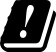 DE FRPLPLInformații privind utilizarea Informații privind restricții Informații privind restricții Aceste informații se completează prin indicarea în instrucțiunile care însoțesc echipamentele radio, într-o limbă ușor de înțeles de utilizatorii finali, a listei statelor membre în care există astfel de restricții sau cerințe, precum și a tipurilor de restricții sau cerințe aplicabile în fiecare stat membru (a se vedea Regulamentul de punere în aplicare (UE) din 2017/1354 al Comisiei Europene din 20 iulie 2017 (Articolul 2 Alineatul 2)).Exemple: Doar pentru uz interior, este necesară licență etc.Exemple: Doar pentru uz interior, este necesară licență etc.Exemple: Doar pentru uz interior, este necesară licență etc.Exemple: Doar pentru uz interior, este necesară licență etc.Exemple: Doar pentru uz interior, este necesară licență etc.Informații privind utilizarea Utilizarea conform destinațieiUtilizarea conform destinațieiProducătorii se asigură că echipamentele radio sunt însoțite de instrucțiuni și informații de siguranță, într-o limbă ușor de înțeles pentru consumatori și alți utilizatori finali, după cum se stabilește de către statul membru în cauză. Instrucțiunile includ informațiile necesare pentru utilizarea echipamentelor radio în conformitate cu destinația prevăzută. Aceste informații includ, după caz, o descriere a accesoriilor și a componentelor, inclusiv a software-urilor, care permit echipamentelor radio să funcționeze conform destinației prevăzute. Instrucțiunile și informațiile privind siguranța, precum și orice text imprimat pe etichete, sunt clare, ușor de înțeles și inteligibile. De asemenea, în cazul echipamentelor care emit intenționat unde radio, sunt incluse următoarele informații: (a) banda (benzile) de frecvențe în care funcționează echipamentul radio; (b) puterea maximă de radiofrecvență transmisă în banda (benzile) de frecvențe în care funcționează echipamentul radio (Articolul 10 Alineatul 8 din RED).Detalii privind modul de utilizare a echipamentului radio pentru a garanta îndeplinirea cerințelor esențiale pe durata utilizăriiDetalii privind modul de utilizare a echipamentului radio pentru a garanta îndeplinirea cerințelor esențiale pe durata utilizăriiDetalii privind modul de utilizare a echipamentului radio pentru a garanta îndeplinirea cerințelor esențiale pe durata utilizăriiDetalii privind modul de utilizare a echipamentului radio pentru a garanta îndeplinirea cerințelor esențiale pe durata utilizăriiDetalii privind modul de utilizare a echipamentului radio pentru a garanta îndeplinirea cerințelor esențiale pe durata utilizăriiInformații privind utilizarea Cerințe de limbăCerințe de limbăProducătorii se asigură că echipamentele radio sunt însoțite de instrucțiuni și informații de siguranță, de Declarația UE de conformitate și (dacă este cazul) de informații privind restricții sau cerințe de autorizare, într-o limbă ușor de înțeles pentru consumatori și alți utilizatori finali, după cum se stabilește de către statul membru în cauză (Articolul 10 Alineatul 8). (vezi, de asemenea: https://ec.europa.eu/docsroom/documents/28361)Toate țările în care produsul este introdus sau pus la dispoziție pe piață. Toate țările în care produsul este introdus sau pus la dispoziție pe piață. Toate țările în care produsul este introdus sau pus la dispoziție pe piață. Toate țările în care produsul este introdus sau pus la dispoziție pe piață. Toate țările în care produsul este introdus sau pus la dispoziție pe piață. 